Государственное учреждение образования«Средняя школа №26 г. Гомеля»УТВЕРЖДАЮУчитель математикиРажаловская Антонина Михайловна________________План-конспектзачетного урока по математике на тему«Неравенство треугольника» в 7 «Б» классеВыполнилстудент группы М-31	              	            ____________ 	   Н.В.Приходько Гомель 2019Дата: 22.02.19         
Класс: 7 «Б»Тема урока: Неравенство треугольникаТип урока: изучение и первичное закрепление нового материала.Цели урока: Образовательные: Ознакомить учащихся с темой «Неравенство треугольника»; Научить применять полученные знания на практике;Закрепить основные умения и навыки по решению задач по теме. Развивающие: учить анализировать собственные умения, причины затруднений при выполнении задания; находить новые способы решения; развивать способности к оценке продуктивности собственной деятельности.Воспитательные: воспитывать аккуратность при выполнении заданий, ответственность, любознательность, уверенность в своих силах; формировать умения совместно с другими детьми в группе находить решение задачи и оценивать полученные результаты.План урока:Организационный момент (1 мин);Повторительно-обучающая работа по пройденному материалу. (5 мин);Изложение нового материала (10 мин);Физкультминутка (5 мин);Применение усвоенных знаний на практике (15 мин);Подведение итогов (3 мин);Постановка домашнего задания (3 мин);Рефлексия (3 мин).Оборудование: учебник по математике 7 класс, доска, мел.Ход урока1. Организационный момент. Приветствие класса. Сегодня на уроке вам предстоит познакомиться с теоремой о неравенстве треугольника и ее свойствами. Для начала, давайте повторим основные определения предыдущих уроков, которые помогут вам в освоении нового материала.2.Повторительно-обучающая работа по пройденному материалу.1. Расскажите теорему о соотношении между сторонами у углами в треугольнике. (В треугольнике против большей стороны лежит больший угол, а против большего угла лежит большая сторона)	2.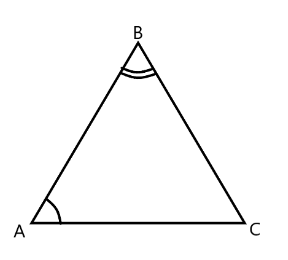 А=48, В=63. Найти С и указать наибольшую сторону.(С= 69, АВ – наибольшая сторона)	3.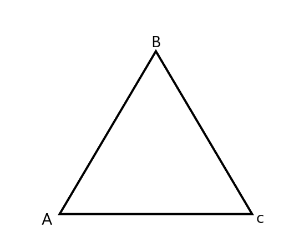 АВ = 3, ВС = , АС = . Указать наибольшую и наименьшую сторону,а так же указать наибольший и наименьший угол.(AB<AC<BC, CBA)4.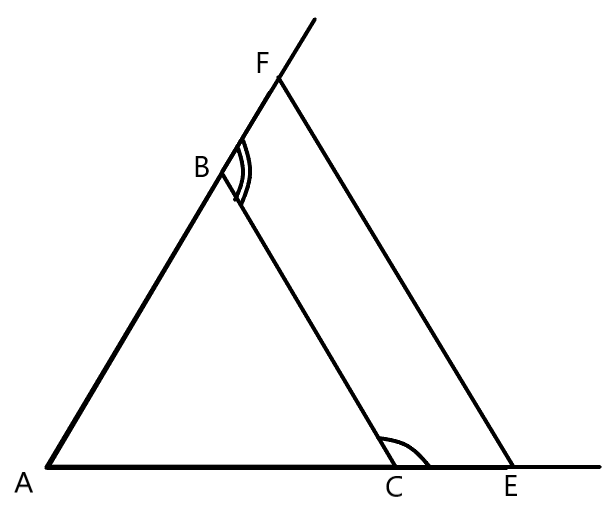 FBC=110 ECB=130. Указать наибольшую и наименьшую сторону треугольника АВС.(АВ – наименьшая сторона, АС – наибольшая)5.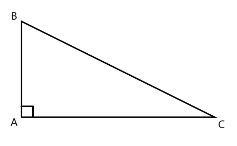 Показать перпендикуляр, проекцию, наклонную.(АВ – перпендикуляр, ВС – наклонная, АС – проекция)3. Изложение нового материала.Открываем тетради, пишем число, классная работа, тему урока.– Сегодня мы познакомимся с теоремой, которая называется «Неравенство треугольника».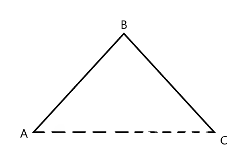 Опыт нам подсказывает,  что  путь  из  точки  A  в  точку  C  по  прямой  AC  короче,  чем  по ломаной  ABC, т.е.  АС < АВ + ВС. Докажем это.Теорема (о  неравенстве  треугольника).Любая сторона треугольника меньше суммы двух других его сторон.
         Дано: △ABC. Доказать: AC < AB + BC, AB < AC + BC, BC < AB + AC. Доказательство:  Пусть  AC — наибольшая сторона △ABC. Проведем высоту BH. Из прямоугольного △АHB следует AH < AB (катет меньше гипотенузы).  Аналогично из △CHB  HC < BC. Сложив неравенства,  получим  AH + HC < AB + BC.  Откуда AC < AB + BC. Два других  неравенства AB < AC + BC  и  BC < AC + AB справедливы, так как AC — наибольшая  сторона треугольника. Теорема доказана. 
Рассказать теорему. Показать ход доказательства теоремы. Познакомить со следствиями из теоремы. Вместе с учащимися решить ключевые задачи. Напомнить, что умение решать ключевые задачи равносильно знанию теорем.4.Физкультминутка5. Применение усвоенных знаний на практике.	Предложить одному – двум учащимся доказать теорему по готовым рисункам.	Решать задачи № 211, 212, 213 на доске и в тетрадях.	№211	Являются ли точки А, В, С вершинами треугольников, если длины отрезков АВ, ВС, АС равны: а) 3 см, 5 см, 4 см; б) 10 см, 4 см, 6 см; в) 5 дм, 62 см, 120 мм?	Проверим, выполняется ли теорема о неравенстве треугольника.а) АВ = 3 см, ВС = 5 см, АС = 4 см.    АВ+ВС > AC  3+5 > 4    BC+AC > AB  5+4 > 3    AC+AB > BC  4+3 > 5    Неравенства выполняются  АВС – треугольник. б) АВ = 10 см, ВС = 4 см, АС = 6 см.    АВ+ВС > AC  10+4 > 6    BC+AC > AB  4+6 > 10 – неверно     AC+AB > BC  6+10 > 4    Одно неравенство не выполняется  АВС – не треугольник. в) АВ = 5 дм, ВС = 62 см, АС = 120 мм.    1)Для начала, переведем все единицы измерения в см:    АВ = 5 дм = 50 см    АС = 120 мм = 12 см    2)АВ+ВС > AC  50+62 > 12    BC+AC > AB  62+12 > 50    AC+AB > BC  12+50 > 62 – неверно     Одно неравенство не выполняется  АВС – не треугольник. Ответ: а) да, б) нет, в) нет.	№212     а) В равнобедренном треугольнике одна сторона равна 5 см, другая — 10 см. Найдите периметр треугольника. 
 б) Периметр равнобедренного треугольника равен 24 см, одна из сторон равна 6 см. Найдите две другие стороны.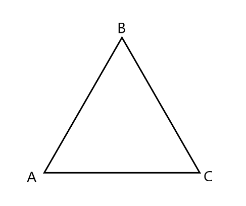 	а) Дано:		   △АВС – равнобедренный.		  АВ = 5 смб ВС = 10 см		  Найти: 		Решение	1) Пусть АВ = АС = 5 см (т.к. △АВС равнобедренный), тогда неравенство треугольника не выполняется (5+5>10 - неверно)Значит АС = ВС = 	10 см.	2)  = АВ+ВС+АС = 10+10+5 = 25смОтвет: 25 см.б)  Дано:     △АВС – равнобедренный     АС = 6 см,      = 24 см.     Найти: АВ, ВС.Решение:	1) Пусть АС = АВ(△АВС равнобедренный), тогда ВС = -АС-АВ = 24-6-6 = 12 см. Неравенство треугольника не выполняется (6+6>12 – неверно), значит АВ = ВС =  =  = 9 см.Ответ: АВ = 9 см, ВС = 9 см.	№213	Можно ли из проволоки длиной 45 см изготовить треугольник, две стороны которого равны: а) 25 см и 10 см; б) 13 см и 7 см?	а) Из проволоки длиной 45 см нельзя изготовить треугольник со сторонами 25 см и 10 см, так как здесь не выполняется неравенство: a+b > c, т.е. 25 см > 10 см + 10 см, (третья сторона должна быть больше 15 см). Проволоки всего 45 см	б) Длина проволоки это периметр треугольника. Найдем 3-ю сторону: 45-13-7 = 25 (см);Неравенство треугольника не выполняется (13+7 > 25 – неверно), следовательно, такого треугольника не существует.Ответ: а) нет, б) нет.6. Подведение итогов. Выставление оценок за работу на уроке.Устный опрос:Расскажите теорему о соотношении между сторонами и углами треугольника.Расскажите о соотношении катета, гипотенузы, перпендикуляра и наклонной.Расскажите определение расстояния от точки до прямой.В чем заключается неравенство треугольника?Докажите, что катет меньше гипотенузы.7. Постановка домашнего задания.–Ребята, открываем дневники и записываем домашнее задание: № 214, 215, 216.8. Рефлексия. –Какие вопросы у вас возникли при выполнении заданий? Что понравилось на уроке? Наш урок окончен. Спасибо за урок.